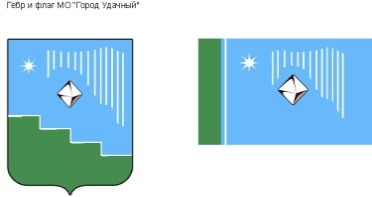 678188, Республика Саха (Якутия), Мирнинский район, г. Удачный, ул. Ленина 21 Факс: (41136) 5-05-70,  тел. (41136) 5-25-70;  E-mail: adm.udachny@mail.ru ПОСТАНОВЛЕНИЕот  «  07  »  12   2015 г.                                                                                                  №  351 Об утверждении результатов инвентаризации размещения нестационарных торговых объектов на территории  МО «Город Удачный»  	Во исполнение требований Федерального закона от 28 декабря 2009 года № 381-ФЗ «Об основах государственного регулирования торговой деятельности в Российской Федерации», с учетом положений Федерального закона от 6 октября 2003 года № 131-ФЗ «Об общих принципах организации местного самоуправления в Российской Федерации», Постановления ПравительстваРеспублики Саха (Якутия) от 10 июня 2011 года № 243 «О порядке разработки и утверждения схем размещения нестационарных торговых объектов органами местного самоуправления республики Саха (Якутия), руководствуясь Уставом муниципального образования «Город Удачный:ПОСТАНОВЛЯЮ:1. Утвердить результаты инвентаризации размещения нестационарных  торговых объектов на территории муниципального образования «Город Удачный»  согласно приложению № 1 к настоящему постановлению.2. Инженеру программисту (Мартынов А.С.) опубликовать настоящее постановление и разместить на официальном сайте МО «Город Удачный»  в соответствии с Уставом МО «Город Удачный» Мирнинского района РС (Я).3. Ответственным за направление настоящего постановления для опубликования и размещения на официальном сайте МО «Город Удачный» назначить  главного специалиста по предпринимательству и потребительскому рынку Литвиненко О.Ю.4. Постановление вступает в силу со дня подписания.5. Контроль исполнения настоящего постановления возложить на заместителя главы администрации по экономике и финансам Дьяконову Т.В.Глава города                                                                                                                 А.В. Приходько                                                               